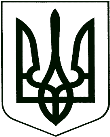 У К Р А Ї Н АКОРЮКІВСЬКА МІСЬКА РАДАЧЕРНІГІВСЬКА ОБЛАСТЬР І Ш Е Н Н Я(двадцять друга сесія сьомого скликання)__ лютого 2019 року                      м. Корюківка                                  № 1-22/VІIПро розірвання та поновлення  договорів оренди (суборенди) землі	Розглянувши звернення фізичних осіб та додані матеріали, враховуючи рекомендації постійної комісії міської ради з питань житлово-комунального господарства, регулювання земельних відносин, будівництва та охорони навколишнього природного середовища, керуючись ст.ст. 12, 79-1, 93, 122  Земельного кодексу України,  ст.ст. 7, 31-33 Закону України «Про оренду землі», ст. 288 Податкового кодексу України, статтею 13 Закону України «Про порядок виділення в натурі (на місцевості) земельних ділянок власникам земельних часток (паїв), Закон України «Про внесення змін до деяких законодавчих актів України щодо вирішення питання колективної власності на землю, удосконалення правил землекористування у масивах земель сільськогосподарського призначення, запобігання рейдерству та стимулювання зрошення в Україні», ст. 26 Закону України «Про місцеве самоврядування в Україні»,міська рада в и р і ш и л а : 1.Припинити договір оренди земельної ділянки від 15.11.2018 р.                          з Штиковою Наталією Федорівною, на земельну ділянку, яка розташована за адресою: вул. Шкільна, 1, с. Тютюнниця,  площею 0,2500 га, кадастровий номер земельної ділянки 7422489200:01:000:0115, та яка використовувалася для будівництва і обслуговування житлового будинку, господарських будівель і споруд (присадибна ділянка), шляхом його розірвання у зв’язку з продажем житлового будинку з господарськими будівлями.1.1.Перевести земельну ділянку вказану в п. 1 даного рішення до земель запасу (земель не наданих у власність або постійне користування в межах населених пунктів Корюківської міської ради).2. Поновити з Греченок Віктором Дмитровичем договір оренди землі від 05.12.2013 року на земельну ділянку загальною площею 0,2500 га, яка розташована по вул. Садова, 36, с. Наумівка, кадастровий номер 7422485500:01:001:0079, та використовувалася для будівництва і обслуговування житлового будинку, господарських будівель і споруд (присадибна ділянка) терміном на 5 років та на тих самих умовах. 2.1. Виконавчому апарату Корюківської міської ради укласти додаткову угоду до договору оренди землі від 05.12.2013 року з Греченок Віктором Дмитровичем.3. Поновити з Бузіяном Геннадієм Степановичем договір оренди землі від 03.02.2014 року на земельну ділянку загальною площею 0,0153 га, яка розташована по вул. Пекельного, 19, с. Наумівка, кадастровий номер 7422485500:01:002:0018, та використовувалася для будівництва і обслуговування будівель торгівлі терміном на 10 років та на тих самих умовах. 3.1. Виконавчому апарату Корюківської міської ради укласти додаткову угоду до договору оренди землі від 03.02.2014 року з Бузіяном Геннадієм Степановичем.4.Припинити договір оренди земельної ділянки від 15.11.2018 р.                          з Мойсієнко Михайлом Олексійовичем та Мойсієнком Володимиром Олексійовичем, на земельну ділянку, яка розташована за адресою:                           вул. Дружби (р. вул. Піонерська), 39, м. Корюківка, площею 0,1000 га, кадастровий номер земельної ділянки 7422410100:01:001:0952, та яка використовувалася для будівництва і обслуговування житлового будинку, господарських будівель і споруд (присадибна ділянка), шляхом його розірвання у зв’язку з продажем житлового будинку з господарськими будівлями.4.1.Перевести земельну ділянку вказану в п. 4 даного рішення до земель запасу (земель не наданих у власність або постійне користування в межах населених пунктів Корюківської міської ради).5. Припинити дію договору оренди землі, укладеного між Корюківською районною державною адміністрацією та фізичною особою-підприємцем Абинашним В’ячеславом Івановичем від 01.12.2016 року на земельну ділянку загальною площею 1,7294 га – рілля (не витребувана земельна частка (пай) № 190), кадастровий номер земельної ділянки 7422489200:07:000:0198, яка знаходиться на території Корюківської міської ради Корюківського району Чернігівської області.5.1.Фізичній особі-підприємцю Абинашному В’ячеславу Івановичу зареєструвати додаткову угоду про розірвання договору оренди землі відповідно до норм чинного законодавства.6. Контроль за виконанням даного рішення покласти на постійну комісію міської ради з питань житлово-комунального господарства, регулювання земельних відносин, будівництва та охорони навколишнього природного середовища.Міський голова                                                                          Р.АХМЕДОВ